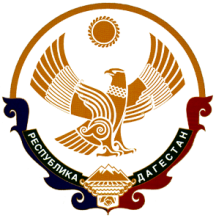 РЕСПУБЛИКА ДАГЕСТАНМУНИЦИПАЛЬНОЕ ОБРАЗОВАНИЕ «КАЗБЕКОВСКИЙ РАЙОН»МУНИЦИПАЛЬНОЕ КАЗЕННОЕ ОБЩЕОБРАЗОВАТЕЛЬНОЕ УЧРЕЖДЕНИЕ«Гимназия Культуры мира» им. Нуцалова К.Г.368144,  с. Гуни 										ПРИКАЗО проведении первенства по шашкам и шахматам«   »  сентябрь  2021                                                                           №              В целях исполнения общешкольного календарного плана спортивно-массовых и физкультурно-оздоровительных мероприятий, популяризации и развитии шашек и шахмат среди учащихся приказываю:Провести первенство гимназии по русским шашкам по действующим правилам среди 5-11 классов с 23.09.21 по 25.09.21г .. Начало в 13-00. Классным руководителям 5-11 классов обеспечить участие класса в первенстве гимназии по шашкам (2 мальчика, 1 девочка). Абусинову И.М, Гасановой Т.Ю оказать помощь в проведении первенства школы по шашкам.   Ответственным за проведение первенства гимназии по шашкам назначить Базаева З.Г. Алижановой М.П  отчет о проведении первенства школы по шашкам разместить сайте на школы.Контроль за исполнением настоящего Приказа возложить на Зубайриева Г.А.Директор гимназии:                                               Нуцалов Р.ГПоложение      о проведении  турнира шашкам в зачет спартакиады гимназииЦЕЛИ И ЗАДАЧИ.Воспитание интереса к занятиям физкультурой и спортом, развитие умственной активности учащихся.Пропаганда здорового образа жизни.Выявление сильнейших игроков школы.Укрепление здоровья, развитие физических качеств.СРОКИ И МЕСТО ПРОВЕДЕНИЯ.Соревнования проводятся с 23  по 25 сентябрь  2020 года по группам:	среди 5-6 классов,среди 7-8 классов,среди 9-11 классов.УЧАСТНИКИ СОРЕВНОВАНИЙ.К соревнованиям допускаются учащиеся имеющие допуск врача и регулярно посещающие уроки физкультуры. УСЛОВИЯ ПРОВЕДЕНИЯ СОРЕВНОВАНИЙ.5-6 классы играют  в составе 2 мальчика и 1 девочка7-8 классы играют  в составе 2 мальчика и 1 девочка9-11 классы играют в составе 2 мальчика и 1 девочкаОПРЕДЕЛЕНИЕ ПОБЕДИТЕЛЕЙ.Победитель определяется по сумме очков: НАГРАЖДЕНИЕ.Победители и призёры награждаются грамотами.Главный судья соревнований   Базаев З.Г.РУКОВОДСТВО ПРОВЕДЕНИЕМ.Абусинов И.М.Джамалдинова Т.Ю.